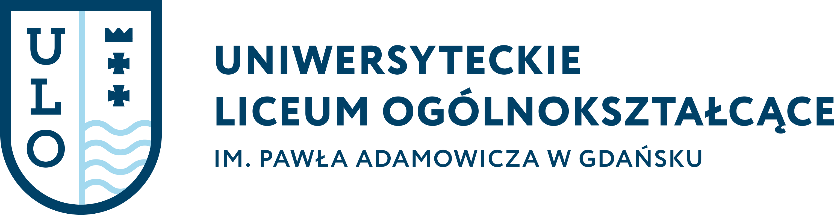 Regulamin  wycieczek szkolnychUniwersyteckiego Liceum Ogólnokształcącego im. Pawła Adamowicza w Gdańsku§ 1.   Uczestnicy wycieczki Uczestnicy wycieczki szkolnej są zobowiązani do:zachowywania się w sposób zdyscyplinowany i kulturalny,stosowania się do poleceń, zakazów i nakazów wydawanych przez kierownika wycieczki, opiekunów lub przewodników,kulturalnego odnoszenia się do opiekunów, kolegów i innych osób.przestrzegają przepisów ruchu drogowego i zachowują ostrożność na ulicach i w innych miejscach, w których może grozić jakiekolwiek niebezpieczeństwo, nie oddalają się od grupy bez wyraźnego zezwolenia opiekuna, bezwzględnie  przestrzegają zakazu picia alkoholu, palenia papierosów, zażywania środków odurzających, nie śmiecą, nie niszczą zieleni, nie płoszą zwierząt,dbają o czystość, ład i porządek w miejscach, w których przebywają,przestrzegają godzin ciszy nocnej, w miejscach noclegowych postępują zgodnie z obowiązującym tam regulaminem.§ 2.   Zasady poruszania się po drogachW czasie trwania wycieczki wszyscy podporządkowują się poleceniom, nakazom i zakazom kierownika wycieczki i opiekunów. Uczestnicy wycieczki powinni być wyposażeni w odblaskowe emblematy, opaski lub kamizelki.Wszyscy uczestnicy wycieczki idą zwartą grupą. Na początku grupy idzie kierownik wycieczki jako prowadzący, następnie najmłodsi i najsłabsi uczestnicy wycieczki, do których należy dostosować tempo marszu, zaś na końcu idą najstarsi uczestnicy wraz z jednym z opiekunów. W przypadku małych grup grupy idą lewym poboczem drogi lub szosy. Kolumny poruszają się prawym poboczem drogi lub szosy, a po zmroku są oświetlone latarkami. W czasie marszu należy zwracać uwagę na poruszające się po drodze pojazdy. Nikt z uczestników nie odłącza się od grupy. W czasie wycieczki na terenie miasta uczestnicy poruszają się wyłącznie po chodnikach, również zwartą grupą.uczestnicy wycieczki przekraczają jezdnię jedynie w miejscach do tego przeznaczonych (pasy dla pieszych).§ 3.   Jazda autokaremKierownik wycieczki wchodzi pierwszy do autokaru i ustala kolejność zajmowania miejsc przez uczestników wycieczki. Przed odjazdem kierownik sprawdza listę obecności.Kierownik wycieczki siada przy drzwiach z przodu autokaru.Opiekun wchodzi do autokaru ostatni i zajmuje miejsce z tyłu autokaru przy drzwiach. W czasie jazdy uczestnicy wycieczki siedzą na wyznaczonych miejscach, nie wstając z nich podczas jazdy.Przy wychodzeniu z autokaru pierwszy wysiada opiekun i stojąc przy drzwiach ustawia młodzież, zwracając uwagę, aby nie wybiegała na jezdnię. Uczestnicy wycieczki zabierają swoje rzeczy, w autokarze zostawiają porządek.Kierownik wycieczki wychodzi z autokaru ostatni sprawdzając, czy nikt z uczestników nie pozostał w autokarze.Po wyjściu z autobusu i uformowaniu grupy kierownik wycieczki sprawdza listę obecności. § 4.   Inne środki transportuW czasie jazdy pociągiem/autobusem/tramwajem/trolejbusem:Jeżeli konieczny jest podział uczestników wycieczki na grupy (jazda pociągiem z przedziałami), należy dokonać tego przed wejściem do pojazdu. Kierownik wycieczki wchodzi pierwszy i rozdziela dzieci i opiekunów w przedziałach, sprawdza listę obecności. Jeden z opiekunów wchodzi do pojazdu ostatni. W czasie jazdy pociągiem uczestnikom nie wolno otwierać okien i wychylać się, należy zachować ład i porządek.Przy wychodzeniu z pojazdu pierwszy wychodzi opiekun i ustawia uczniów na peronie.Kierownik wychodzi z pojazdu po sprawdzeniu, czy nikt z uczestników tam nie pozostał.Po uformowaniu grupy kierownik wycieczki sprawdza listę obecności.§ 5.   Nieprzestrzeganie przepisów 1.  Wobec uczestników, którzy nie zastosują się do regulaminu i zasad bezpieczeństwa, będą wyciągnięte konsekwencje zgodnie z zasadami oceniania z zachowania obowiązującymi w Uniwersyteckim Liceum Ogólnokształcącym im. Pawła Adamowicza w Gdańsku. W przypadku   naruszenia   przez   ucznia   punktu  1.f)  niezwłocznie będą zawiadomieni   jego rodzice/prawni opiekunowie oraz dyrektor szkoły. § 6.   Postanowienia końcowe1.  W razie wypadku uczestników wycieczki mają zastosowanie odpowiednio przepisy dotyczące      postępowania w razie wypadków w szkołach i placówkach publicznych. 2. W sprawach nieuregulowanych niniejszym regulaminem mają zastosowanie odpowiednio        przepisy Kodeksu Pracy, Statutu Szkoły, rozporządzenia Ministra Edukacji Narodowej     i Sportu z 31 grudnia 2002 r. w sprawie bezpieczeństwa i higieny w publicznych     i niepublicznych szkołach i placówkach (Dz.U. z 2003 r. nr 6, poz. 69 ze zm.) oraz     rozporządzenia Ministra Edukacji Narodowej i Sportu z 8 listopada 2001 r. w sprawie     warunków i sposobu organizowania przez publiczne przedszkola, szkoły i placówki             krajoznawstwa i turystyki (Dz.U. nr 135, poz. 1516 ze zm.) oraz Rozporządzenia Ministra     Edukacji Narodowej z 31 grudnia 2002 r. w sprawie bezpieczeństwa i higieny w publicznych i     niepublicznych szkołach i placówkach (Dz.U. z 2003 r. nr 6, poz. 69 ze zm.).Przed wycieczką jej uczestnicy potwierdzają znajomość regulaminu podpisem na liście obecności (kierownik wycieczki zapoznaje jej uczestników z regulaminem).Wszyscy uczniowie (w tym pełnoletni) dostarczają podpisaną przynajmniej przez jednego  rodzica/prawnego opiekuna zgodę na wyjście klasowe. W przypadku braku pisemnej zgody uczeń nie może uczestniczyć w wycieczce i pozostaje w szkole pod opieką innego nauczyciela.Uczniowie (w tym pełnoletni), którzy po zakończeniu wycieczki planują samodzielny powrót do domu z miejsca ustalonego przez wychowawcę, dostarczają podpisaną przynajmniej przez jednego  rodzica/prawnego zgodę na samodzielny powrót do domu. W przypadku braku pisemnej zgody uczeń wraca z opiekunem do szkoły, chyba że karta wycieczki zakłada jej rozpoczęcie i zakończenie w miejscu innym niż szkoła. W takiej sytuacji opieka kierownika i opiekunów wycieczki kończy się w miejscu wskazanym w karcie i regulaminie wycieczki.Regulamin wycieczek zostaje przedstawiony rodzicom i opiekunom prawnym uczniów na wywiadówkach klasowych. Regulamin przyjęty Uchwałą Rady Pedagogicznej ULO z dnia 26.09.2019 r.